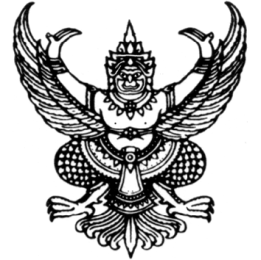 ประกาศองค์การบริหารส่วนตำบลท่าขนาน เรื่อง  ผลการรับฟังความคิดเห็นของประชาชนเกี่ยวกับปัญหาความเดือดร้อน.......................................ตามที่องค์การบริหารส่วนตำบลท่าขนานได้ให้บริการในการรับฟังความคิดเห็นของประชาชนในตำบลท่าขนานเกี่ยวกับปัญหาความเดือดร้อนหรืออุปสรรคในด้านการประกอบอาชีพเกษตรกรรมในช่วงฤดูแล้งเพื่อจะได้มีแนวทางในการให้ความช่วยเหลือเพื่อบรรเทาความเดือดร้อนแก่ประชาชนได้ทันท่วงที ตามประกาศองค์การบริหารส่วนตำบลท่าขนาน  เรื่องการรับฟังความคิดเห็นของประชาชนเกี่ยวกับปัญหาความเดือดร้อน  เมื่อวันที่  ๑  มีนาคม  ๒๕๕๙  นั้นบัดนี้   การรับฟังความคิดเห็นของประชาชนในการประชุมร่วมกับหมู่บ้านหมู่ที่  ๑ และหมู่ที่  ๒  ตำบลท่าขนานตามประกาศดังกล่าวข้างต้นสรุปผลได้ดังนี้	๑. เกษตรกรผู้ทำนาข้าวและสวนปาล์มน้ำมัน หมู่ที่  ๑ หมู่ที่ ๓ หมู่ที่  ๕  และหมู่ที่  ๗  ประสบความเดือดร้อนน้ำในการประกอบอาชีพเกษตรกรรมเนื่องจากภาวะฝนทิ้งช่วงในฤดูแล้งขอความช่วยเหลือให้องค์การบริหารส่วนตำบลท่าขนานสนับสนุนเครื่องสูบน้ำจำนวน  ๓  เครื่อง พร้อมน้ำมันเชื้อเพลิง กำหนดการตั้งจุดสูบน้ำตรงหน้าเขื่อนบริเวณข้างบ้านนางกำปัน  ปราณเกิด หมู่ที่  ๑  ตำบลท่าขนาน จำนวน  ๒  เครื่อง และจุดบริเวณข้างบ้านนายฟื้น  อ่อนแก้ว หมู่ที่  ๑  ตำบลท่าขนาน ทั้งสองจุดสามารถสูบน้ำจากแม่น้ำชะอวด – ปากพนัง เข้าสู่คลองส่งน้ำสายย่อยส่งต่อไปใช้ประโยชน์ได้ในพื้นที่หมู่ที่ ๑ ,๓,๕และหมู่ที่  ๗	๒.  เกษตรกรผู้ทำนาข้าวหมู่ที่  ๒ หมู่ที่ ๕ หมู่ที่ ๘ และหมู่ที่  ๑๐ ประสบปัญหาเดือดร้อนน้ำใช้ในการทำนามีไม่เพียงพอเนื่องจากภาวะฝนทิ้งช่วงในฤดูแล้งขอความช่วยเหลือให้องค์การบริหารส่วนตำบลท่าขนานสนับสนุนเครื่องสูบน้ำติดตั้งในหมู่ที่  ๒ บ้านโพธิ์ใหม่เนื่องจากสามารถสูบน้ำจากแม่น้ำชะอวด – ปากพนัง เข้าสู่คลองส่งน้ำสายย่อยส่งต่อไปใช้ประโยชน์ได้เพียงพอและทั่วถึงในพื้นที่หมู่ที่ ๒ หมู่ที่ ๕ หมู่ที่ ๘ และหมู่ที่  ๑๐ 	องค์การบริหารส่วนตำบลท่าขนานได้รับทราบปัญหาและพิจารณาแล้วเห็นว่าเป็นเรื่องที่ต้องบรรเทาปัญหาให้แก่เกษตรกรอย่างเร่งด่วนโดยจะขออนุมัติสภาฯ  ในการจ่ายขาดเงินสะสมเพื่อบรรเทาความเดือดร้อนต่อไปประกาศ  ณ  วันที่  ๔  เดือนเมษายน  พ.ศ. 25๕๙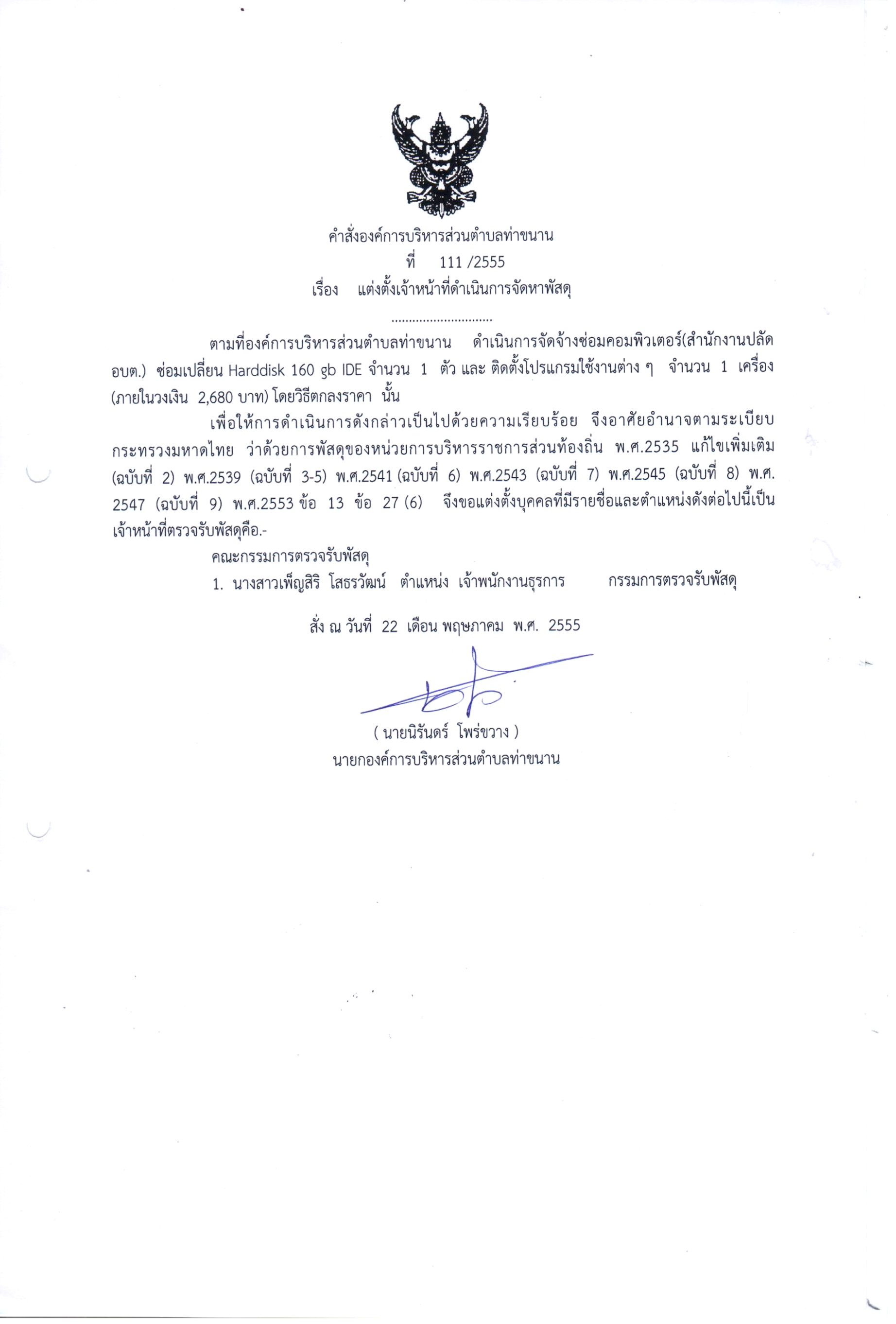 (นายนิรันดร์  โพร่ขวาง)			      นายกองค์การบริหารส่วนตำบลท่าขนาน